ONDOKUZ MAYIS UNIVERSITY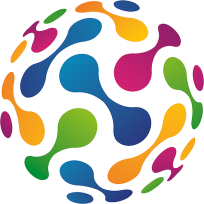 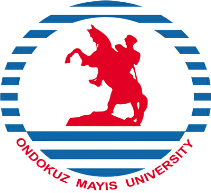 ERASMUS+ KA 1: LEARNING MOBILITY OF INDIVIDUALSSTUDENT MOBILITY FOR STUDIESHOUSING AND FIRST CONTACT (BUDDY)APPLICATION FORMThis form must be filled in by all students1. Personal data2. Housing*You will receive information about housing when you have assigned accommodation.3. First Contact-Buddy (mentor) Programme If you requested a mentor please answer the following questions:4. Signature of applicantPlease complete this form in BLOCK LETTERS and send it with other required forms to:                                                                       Ondokuz Mayıs UniversityInternational Relations Office / Erasmus Office Atakum - Samsun55200 TURKEYFax: +90-362-4576091Phone: +90-362-3121919 (Ext. 1613)E-mail: erasmus@omu.edu.trWebsite: http://www.omu.edu.tr   http://erasmus-en.omu.edu.tr/ Photo(please attach 2 photos)First name:Family name: Date of birth:Number of passport:Tel:E-mail:Alternative e-mail:(gmail preferred)Address:Home university:City, country,Area of study:I would like OMU to arrange accommodation for meYesYesI would like OMU to arrange accommodation for meNo, l will make my own arrangementsNo, l will make my own arrangementsIf yes,  please choose one of the below:Dormitory for boys:Single room	600,00 TLDouble room 475,00 Tl  per personRoom for 3	415,00 TL per personRoom for 4	375,00 TL per personDormitory for girls:Single room	600,00 TLDouble room 475,00 Tl  per personRoom for 3	415,00 TL per personRoom for 4	375,00 TL per personSingle room               Double room  	Room for 3     	Room for 4                Single room               Double room  	Room for 3     	Room for 4                Single room               Double room  	Room for 3     	Room for 4                Single room               Double room  	Room for 3     	Room for 4                Single room               Double room  	Room for 3     	Room for 4                Single room               Double room  	Room for 3     	Room for 4                Accommodation wanted:From:  To:  To:Physical disabilities or other requiring special facilities: (eg. Allergies) Smoker or non-smoker:A First Contact is a student assigned to help you with practical matters once you have arrived in Samsun. Your First Contact can meet you at the airport and show you to your Samsun address. A First Contact is a student assigned to help you with practical matters once you have arrived in Samsun. Your First Contact can meet you at the airport and show you to your Samsun address. A First Contact is a student assigned to help you with practical matters once you have arrived in Samsun. Your First Contact can meet you at the airport and show you to your Samsun address. Please sign me up for a First Contact:Yes:Please sign me up for a First Contact:No:Date and time of arrival to Samsun: (If unknown please provide this information as soon as it is finalised)Place of arrival to Samsun:Flight / bus number:What are your hobbies, interests?Describe yourself in a few sentences….What do expect from a mentor programme?Please provide information about the student bodies you are affiliated to? Date:Signature: 